LIVESTOCK SKILLATHONQuality Assurance Exercise #1– Reading a Medication Label Directions: Look at the following medication label and complete the questions that follow.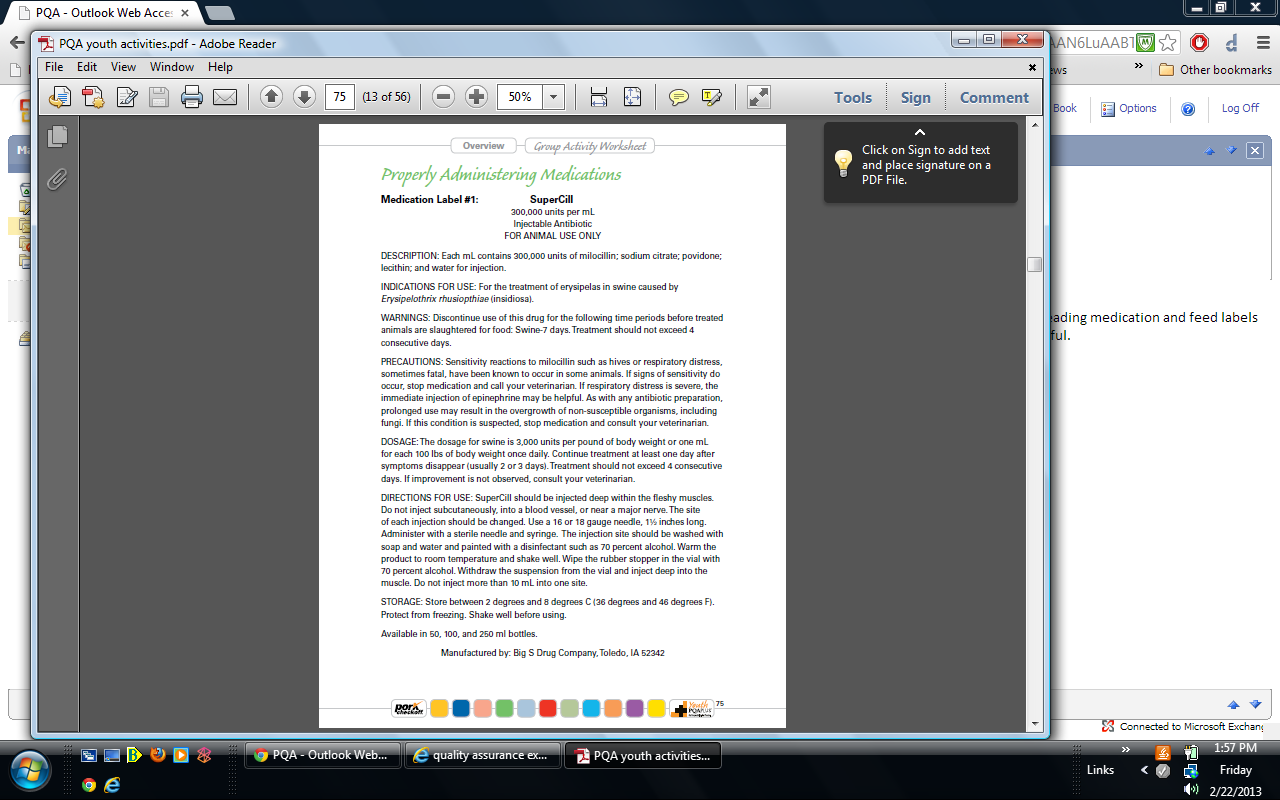 LIVESTOCK SKILLATHONQuality Assurance Exercise #1– Reading a Medication Label 1. What is the name of the medication?2. Name the active ingredient(s) 3. What specie(s) may this product be used on?4. What condition is this approved to treat? 5. What is the dosage for a 200 lb. animal?6. How long may this medication be used for treatment?7. What is the route of administration?	a. oral   	b. topical	c. injectible8. What are the storage requirements?9. What is the withdrawal time for this medication?10. What is the size availability of this product? LIVESTOCK SKILLATHONQuality Assurance Exercise #1– Reading a Medication Label 1. What is the name of the medication?SuperCill2. Name the active ingredient(s) Millocillin3. What specie(s) may this product be used on?Swine4. What condition is this approved to treat? Erysipelas5. What is the dosage for a 200 lb. animal?2 ml6. How long may this medication be used for treatment?4 days7. What is the route of administration?	a. oral   	b. topical	c. injectible8. What are the storage requirements?2 – 8 degrees C  (36-46 degrees F)9. What is the withdrawal time for this medication?7 days10. What is the size availability of this product? 50, 100, 250 ml bottles